CRAFT-RECOVERY COACHING Handout 1aGroup Trust & Rapport Guidelines  The Community Reinforcement and Family Training group is designed to help people who are coping with a family member/friend who has a substance abuse problem to better understand their role in their loved one’s life. The group will provide participants with information and support that is useful for making changes in the present and for planning the future. The group will keep information confidential except as required by law. State law may require reporting to a state agency if a person is a danger to himself or herself, a danger to others, or engaged in certain types of abusive behavior, e.g. abuse of a child or elder. The group leaders will use the following guidelines to further the goals of the group. Group leaders will ask participants to:1. Be on time for all sessions and understand how to use Zoom effectively. 2. Come on time and come regularly. 3. Show respect to others by listening carefully and talking one at a time. No one will be put on the spot to share issues that they want to keep private. 4. Give and receive feedback in a direct, respectful, and constructive way. 5. Allow time for all group members to participate.6. Stay in the group and talk through an issue even if you are upset or angry about something that someone has said. If feeling overwhelmed, please ask the group leader and participants to give you a few minutes to clear your head or cool off before continuing with the issue. 7. Protect others’ privacy by keeping all information shared in the group confidential. 8. Set aside bias, judgement, cynicism.Please sign the following statement of understanding: I understand that it is essential that members of the Recovery Coach CRAFT-groups have the right to privacy. Therefore, I understand that it is expected that all group participants will not discuss information shared in the groups with anyone outside of the groups. ____________________________________ _____________________ Participant Signature                                                     Date____________________________________ _____________________ Coach Signature                                                             Date If unable to attend the session, please call Daniel at:CRAFT-RECOVERY COACHING Handout 1bProblems Due To Alcohol and/or DrugsAlcohol and drugs can impact family and friends in many ways. Look at the list below and identify areas in your life that have been affected by substance abuse. Rate how severe the problem is for you and how severe you think the problem is for the person in your life who has been misusing alcohol and/or drugs. Key for rating the severity of problem for yourself and your loved one:                      1 = No Problem 2 = Mild 3 = Moderate 4 = Serious 5 = Severe Problem 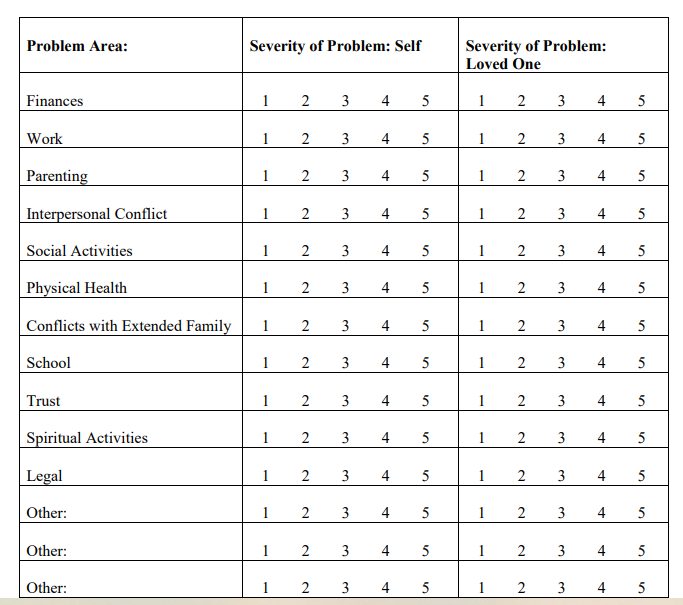 Which of the above issues is the biggest problem for you now? Please write your thoughts on the back of this handout about how these issues  may prompt misuse.Discussion: How do you manage these difficult situations?CRAFT-RECOVERY COACHING Handout 1cRecognizing Triggers and Signs of Intoxication As a Concerned Significant Other, you have observed your loved one before and during a drinking or drug use episode. What are your loved one’s triggers and signs of substance use?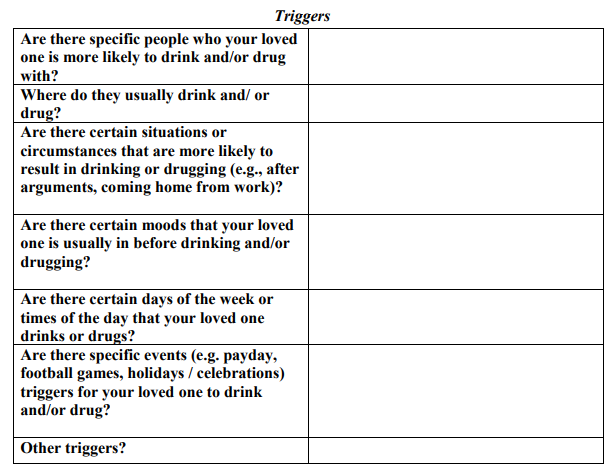 CRAFT-RECOVERY COACHING Handout 1c   Page 2Recognizing Triggers and Signs of Intoxication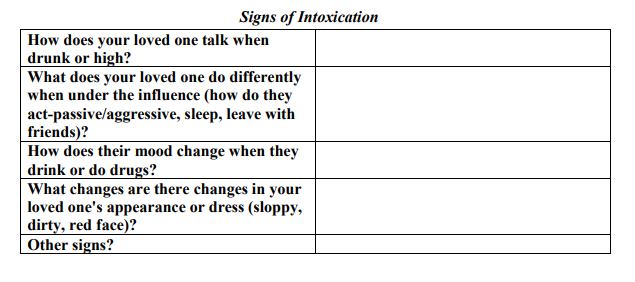 CRAFT-RECOVERY COACHING Handout 1dResearch On CRAFT Model Success in Working with Loved Ones   Family members using the CRAFT model have the most success in having loved ones seek treatment — 64% of them were able to get their loved one to enter treatment. Family members trained in the other two methods -Johnson Institute intervention approach (the most commonly used in the US), and others followed Al-Anon’s facilitation therapy, were less successful – 30% for the Johnson Institute and just 13% for Al-Anon. Family members experienced improvement on problems like anger, depression and anxiety, no matter which training they participated in. Relationships between family members and their loved one also improved. Researchers soon set to work to determine whether CRAFT would be equally successful with drug-using loved ones. Three studies were conducted, and the results were encouraging. One study showed that CRAFT was successful with loved ones who were using mainly marijuana, cocaine, and opiates. Out of 62 CRAFT-trained family members, 74% loved ones entered treatment. How did CRAFT perform for drug-using loved ones, compared to other approaches? A 1999 study sent half of the participating family members to CRAFT training, and the other half to Al-Anon/Nar-Anon meetings. In the case of family members trained in CRAFT, 64% were able to help their loved ones enter treatment, whereas only 17% of the Al-Anon family members succeeded. Next, researchers were interested in seeing whether outcomes would be improved by adding additional sessions (aftercare programs). In one study, 90 family members were randomly assigned to CRAFT, CRAFT plus an aftercare program , or Al-Anon/Nar-Anon. Engagement rates for both CRAFT (59% engaged in treatment) and CRAFT plus an aftercare program (77% engaged in treatment) were significantly higher than those of the Al-Anon/Nar-Anon condition (29% engaged in treatment). The CRAFT plus an aftercare program families had only slightly higher success levels than the families using CRAFT without aftercare. We believe this is because families taught CRAFT over 12 weeks get the core principles, they need to manage the situation…more training is not necessary. A 2007 study wanted to determine whether CRAFT is effective on parents of adolescents. Forty-two parents received CRAFT training. They learned to facilitate their adolescents’ entry into treatment, to support their adolescents’ behavior changes following treatment, and to improve parent and family functioning. The parents experienced a significant reduction in negative symptoms, and 71% successfully engaged their resistant youths into treatment. A 2014 randomized clinical control trial looked at adding CRAFT while a loved one is in treatment. Like in other CRAFT studies, those that did best were parents of young adults. CRAFT increased retention and lowered drug use.  In summary, these studies demonstrate that CRAFT is an effective method for family members to influence their loved ones, especially loved ones who are resistant to treatment, to seek treatment. The research shows that loved ones’ engagement rates for CRAFT are significantly higher than with other approaches. An additional benefit is that family members experience major psychological relief from using the skills of CRAFT. It is especially impressive that CRAFT is applicable to all different ethnic groups, substances, and family member-loved one relationships  - Sisson and Azrin (1986)CRAFT-RECOVERY COACHING Handout 2aPast Reactions to Drinking / Drug Use In the past, you have probably reacted to your loved one’s drinking or drug use in a number of different ways. This worksheet will help you identify these different ways of responding. Then, we will look at how your loved one responds to your efforts.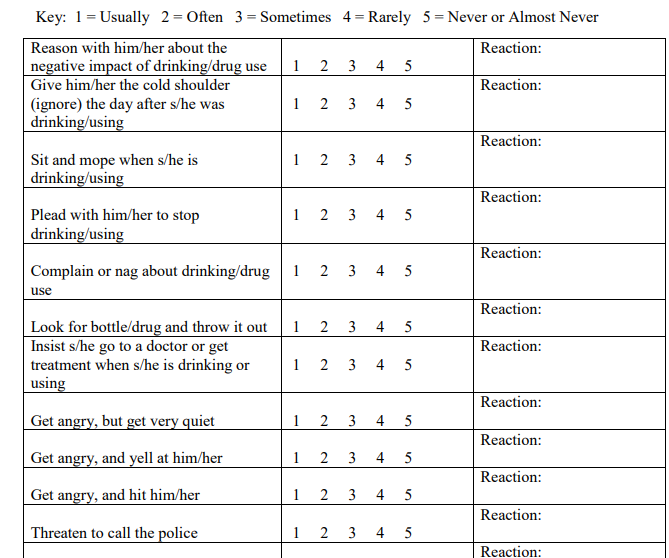 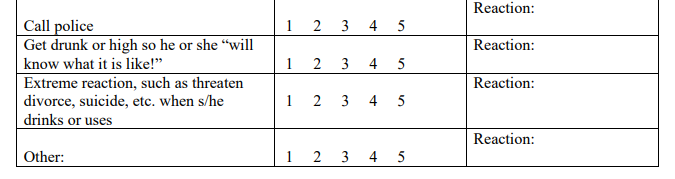 CRAFT-RECOVERY COACHING Handout 2bCoping With Intoxication: When Your Loved One Is Drinking / Using It is helpful to take the focus off your loved one when he or she is drinking or using and focus on other activities. Say something like, “I am going to do other things because I don’t enjoy time with you when you are drinking / using.” Do:• Go about your daily schedule • Find something to do to get your mind off your loved one’s drinking / using • Get involved in a favorite hobby or activity • Take a walk to cool off or relax• Get out of the house if you are getting tense or frustrated• Take the kids out to a playground or park, or to a friend’s or family member’s house • Go to the library, read a book • Treat yourself to a leisurely bath• Use relaxation techniques, prayer, or meditation to stay at ease• Read an inspirational book, e.g. the Bible, poetry, recovery devotionals, etc. • Attend an Al-Anon meeting • Talk to a friend or family member about what is bothering you • Do ____________________________________________________________ • Do ____________________________________________________________ • Do ____________________________________________________________ • Do ____________________________________________________________  Do ____________________________________________________________ • Do ____________________________________________________________ • Do ____________________________________________________________ • Do ____________________________________________________________CRAFT-RECOVERY COACHING Handout 2b-   Page 2Coping With Intoxication: When Your Loved One Is Drinking / Using Withdraw attention from your loved one when he or she is drinking or using. Do not:• Try to punish him/her • Lecture or give rational explanations why drinking or using is “bad” • Nag the drinker/user to stop • Pour alcohol/drugs down the drain • Follow him/her around to make sure he/she stays out of trouble • “Cover up” for his/her drinking/using behavior • Try to talk to him/her about important decisions, like the future of your relationship • Talk about the situation in a way or place that the drinker/user can overhear, e.g. calling your mom and saying loudly, “He’s at it again. Can you hear him banging around the house?” or announcing to the kids, “Your mother is drunk again!” • Threaten the drinker/user • Resort to emotional pleading, crying • Get caught up in yelling and fighting about the drinking • Get drunk or high to show the drinker/user "what it's like”• Act "crazy" so the drinker can see what it is doing to you • Try to engage him/her in a fun activity to decrease the tension• Do not ________________________________________________________• Do not ________________________________________________________• Do not ________________________________________________________• Do not ________________________________________________________CRAFT-RECOVERY COACHING Handout 2cRewarding Sobriety: When Your Loved One Is Not Drinking or UsingThere are four basic rules for giving positive attention-a) Be clear on why you are giving positive attention- to allow your loved one to see life is more rewarding when they are sober.b) Give positive reinforcers only when the drinker is sober and not hung-over.c) Pick an optimal time to use positive attention (i.e. the drinker is sober and in a good mood, and you want to do this and are in an upbeat and positive mood).d) Have a good time with the person you love, focusing on enjoying their positive actions.Do:• Spend time with him/her doing something fun when he/she is not drinking • Take a walk together• Talk about topics he/she enjoys • Prepare your loved one’s favorite foods • Give a 5-minute shoulder rub • Go out to a restaurant that does not serve alcohol • Watch a movie together• Play a card or board game together• Read a book together • Give praise and support • Give small or inexpensive gifts• Take a bath together • Do a chore around the house that he/she does not like to do • Get involved in an activity that your loved one enjoys • Offer his/her favorite sexual activityCRAFT-RECOVERY COACHING Handout c   Page 2Rewarding Sobriety: When Your Loved One Is Not Drinking or UsingWrite your own personal positive attention activities:• Do ____________________________________________________________ • Do ____________________________________________________________ • Do ____________________________________________________________ • Do ____________________________________________________________ • Do ____________________________________________________________ • Do ____________________________________________________________ • Do ____________________________________________________________ • Do ____________________________________________________________ • Do ____________________________________________________________ It is helpful to give positive attention to your loved one and it is important to be sensitive to triggers that can promote the reasons for misuse, avoid “power plays” or I know better than you dynamics, steer clear of asking “why?”CRAFT-RECOVERY COACHING Handout 2dNegative Consequences / Anticipating Negative RepercussionsNegative consequences that you could allow if your loved one drinks/drugs:Likely reactions from your loved one are:Your response to these reactions: (Planning may help you clarify exactly what you would like to have happen, while at the same time being prepared for "the worst.")CRAFT-RECOVERY COACHING Handout 2eA Typical Family “Discussion” Often, we are just talking to our loved one- then BOOM! We begin arguing with our loved one before we know it. Sometimes we are angry and really want to let them know how we feel, and other times the argument just seems to sneak up on us. If you are here in this training, there is some part of you that wants this to stop. The first step is to become more aware and understand what happens with these “discussions.” Here is the background of this discussion:A husband and wife are cleaning up after dinner. The wife says that it is late, and she is going to bed after turning on the dishwasher. The husband says that they do not have any “alone time” anymore, after the kids go to bed, she immediately retires. The wife explains to the husband that she worked all day, cooked dinner, fed the kids, bathed them, put them to bed, then fixed his meal and then ate with him after he returned home from work at 9pm. She says she is beat. A typical family discussion might proceed like this: Him: I have told you so many times not to nag at me about work, I have to work late!Her: Well, I would not nag you if you did not come home smelling of booze. Him: What do you really mean? You think I went to a bar?Her:  No, I have had to put up with your drinking for so long I know you drink out of a bottle in your deskHim:  And I have had to put up with your nagging since we first met! Her: I hate it when you are drunk!Him:  Why do you always assume that I am drunk? So I take a swig of whisky, so what?Her: I can never trust you to drink just one swig. No it is always half a pint or more! Do you remember that time that you passed out and there were three empty pints in your desk drawer?Him: Do you always have to live in the past? Her: It is to show you all the times I have been hurt by your drinking....You should know by now how much it bothers me. Him: All I know is that you are nagging me, and it just makes me want to drink even more! Her: I see, it is my fault you drink, it is your boss’s fault you drink, it is a bright sunny day, so you drink! It is just an excuse! Him: Well if it bothers you so much- go home to Momma. You do not have to live with meHer: “Look, you are the drunk, not me. This is your problem...you have to live with you!CRAFT-RECOVERY COACHING Handout 2fPositive Communication Dealing with someone with whom you are in conflict is difficult. If that person is misusing a substance, it is even more complicated. Below are the steps you need to use in order to improve your communication with those people that you care about. We are going to read this information and then use along with a role-playing exercise. Person #1 is the misuserPerson #2- will go through each one of these effective communication skills in responding and communicating to person #1 (the misuser)Remember- pretend that you are sitting down to discuss with a loved one and use these steps. Steps for Effective Communication1. Calm down / Find the right time. Take a time out or use a distraction if you are overwhelmed with emotions. Give yourself some time to organize your thoughts and to calm your emotions enough that you are not speaking just from anger. If you are that upset, you will just blow up and say things that you either did not mean to say or things that are not helpful. Do not just walk away without telling the other person that you need some time, otherwise they will not understand and will get even angrier. Tell them that you need some time and also tell them what time you would like to have the discussion. 2. Be brief. No one wants to hear a lecture. When we keep it brief, the other person stays in the conversation. The person feels that you are talking with them, not talking down to or against them. One of the main ways to keep it brief is to not drag in past fights or issues that do not relate to the present subject. When you drag in old fights, your current issue will be lost among the river of emotions and memories. In addition, the other person will not listen to anything you have to say about what is bothering you now because he/she is too wrapped up in being defensive about the past. 3. Be specific. Figure out what exactly it is that you want to say before you say anything. Avoid generalizations, such as “You always get drunk on weekends” or “I can never trust you.” Focus on just the facts without making assumptions, jumping to conclusions, or making inferences. This means saying “you did not come to dinner last night” instead of saying “you did not come to dinner because you don’t love me anymore and you were out drinking.” CRAFT-RECOVERY COACHING Handout 2f   Page 24. Develop empathy. Take the time to understand the other person’s point of view; take a walk in their shoes. Understanding and then expressing this understanding to the other person can help you when you try to communicate because you understand him/her better. It also shows them that you care enough about them to try to understand their point of view even though you may disagree. When you show that you are trying to understand something about another person, they are more likely to accept that you have something important to share with them. 5. Accept partial responsibility. “It takes two to tango” is a polite way of saying that both parties in a conflict are likely to be less than perfect. Understanding and acknowledging your part in the problem goes a long way in breaking out of the pattern of conflict. 6. Be positive. Always begin a serious conversation with something positive. This not only helps the listener but helps you remember that you do appreciate something about the other person. Think of something that you really like about them or just tell them you love them. Another way to put it is: “say what you want, not what you don’t want.” Instead of saying, “I hate it when you drink” say “I like it when you are sober.” 7. I feel. Always acknowledge that your feelings are your own. Do not blame the other person for how you feel, (“You make me so mad; you always make me sad”). This will always put them on the defensive -- every time. Your feelings are your own. Nobody makes us feel any way; we allow our emotions to come out. The following phrase is the best example of how to communicate your feelings. The “I” statement is one of the best communication tools that we have. When you drink, I feel ________ (sad, mad, worried, scared...) 8. I want. It is now time to state what you want, and to share what you would like from your loved one. Try to make your request reasonable and something your partner can actually do.“I would like it if you / we could ______________ (“could call me before you are late for dinner, could spend time together going to the movies or out to eat.”). CRAFT-RECOVERY COACHING Handout 2f   Page 39. Be positive. Always end with something positive. You can end the communication positively by sharing with your loved one:a. What they may get if they follow through with what you request – and how your relationship / their life may be improved.b. Say something positive about him/her again (e.g., you like their commitment to the relationship, admire their struggle to make it through the tough times).c. Offers to help him/her accomplish the task to help move things in a positive direction.Effective - Examples of positive statements:“If you remember to call me when you’re going to be late, then we will have more trust in the relationship and we will get along better.” “If we spend more sober time together, we will grow closer together and we can show how much we love each other – instead of always yelling.” “I love you; you are so extremely smart; I want to see you do what you want to do-I want to see you be happy rather than fighting with you all the time.”  Try to write your own positive ending statement. Remember Be PositiveI feel…I want…Putting it all togetherI like it when you are sober. When you drink, I feel ________ I would like it if you / we could ______________ If ____________ then ______________________CRAFT-RECOVERY COACHING Handout 2gPositive Communication- Practice Role-PlaysPRACTICE ROLE-PLAYS Person #1 is the misuser- they improvise by using one of the four scenarios belowPerson #2- is the concerned significant other. The CSO will go through each one of the 9 effective communication responses to communicate to person #1 (the misuser). Remember- pretend that you are sitting down to discuss with your loved one and use these steps one by one in responding to each statement the misuser gives us. .Scenario 1. Your loved one told you he would see you at 5:00 and he shows up three hours late. He has red eyes, slurred speech, and is laughing. Scenario 2. You are balancing the checkbook and you notice that $100 has been taken out and was not recorded in the book. You notice that this was the same day your partner called to say the car broke down and that she was staying at her brother’s house. You start to ask yourself if she spent the $100 on alcohol that night. Scenario 3. Yesterday your partner went out and used. However, he got home about 9:00pm and quickly fell asleep. The next morning, instead of getting up and using again, he eats breakfast and goes outside to work on the yard. Scenario 4. Your loved one calls you from the road saying she had a really horrible day, and the car just broke down. When she finally gets home, she is tired, dirty, and somewhat irritable, but she is obviously sober.CRAFT-RECOVERY COACHING Handout 2hDeveloping a Support System A support system is all of the people who help you along the way. That might include family, friends, co-workers, neighbors, church or club members, people interested in the same recreational activities or sports, etc. All of you can benefit from learning ways to establish new and re-establish old relationships. How does a person go about developing a support system? Revive old friendships. Break out of a rut, pick up the phone, and call that person that you have not gotten around to calling for a while. It might be an old friend or a relative that you have not talked to in a while. Invite that friend over for coffee or to lunch at a restaurant. Think of 4 people you could contact that you have not seen in a while. 1.__________________________________ 2.__________________________________3.__________________________________ 4.__________________________________Practice "small talk." Start conversations with others and break the ice. It is possible that your neighbor or acquaintance would also like someone to talk to. Develop conversation skills. If you are not “good” at talking to others, remember a few simple steps. First, break the ice by saying “Hello.” Second, ask the other person about himself or herself, i.e. what they have been doing, what they are interested in, etc. Third, tell a little something about what you have been doing or what you enjoy. Practice with a partner.Develop interests that can be shared with others. Find a hobby that you enjoy and where other people who like that hobby get together. Ask around, call your town’s recreation department, and look in the paper or the internet. What are three things that you like to do with other people? (Examples are bowling, walking, quilting, etc.) 1. _______________________ 2. _______________________ 3. _______________________ CRAFT-RECOVERY COACHING Handout 2h   Page 2Developing a Support System Find someone you can really talk to and confide in. A close friend or family member will help you to find out if others see the problem in a similar way. You will be able to get the help of your friend in finding more things you enjoy (reinforces). You will also have a practice partner to practice exercises and role-plays at home. The friend may have ideas that you have missed. These may include suggestions for non-drinking alternatives (for competing activities to drinking and/or using) or a "safe house" in the case of abuse. We have asked you to ignore your loved one when they are drunk, high, or hung-over. You may need to vent your feelings with someone, and you could “blow off some steam” with a confidante. Think of a few people who are or could be someone you could really talk to.1. _______________________ 2. _______________________ 3. _______________________CRAFT-RECOVERY COACHING Handout 2iBarriers to Rewarding Yourself It may be easy or difficult for you to reward yourself for hard work, but it is extremely helpful when you find ways to reward yourself in big and small ways. Keep in mind that although there are barriers to rewarding yourself, they can be overcome. Use the scales below to rate each item as to the likelihood of it being a barrier (obstacle) to rewarding yourself. 1 = Very Likely 2 = Likely 3 = Maybe 4 = Unlikely 5 = Very UnlikelyBarriers to rewarding myself are: I have not rewarded myself in the past. 			1 2 3 4 5 I do not have any money.					1 2 3 4 5 I do not have the time. 					1 2 3 4 5 I do not know how. 						1 2 3 4 5 I do not deserve to be rewarded.				1 2 3 4 5 I feel guilty if I reward myself. 				1 2 3 4 5 No one has given me permission to reward myself. 		1 2 3 4 5 I do not have the ability to reward myself. 			1 2 3 4 5 Since I cannot get a big reward, I will not give myself any reward. 	1 2 3 4 5 Other____________________________________. 		1 2 3 4 5 Other____________________________________. 		1 2 3 4 5 Other____________________________________. 		1 2 3 4 5 Other____________________________________. 		1 2 3 4 5CRAFT-RECOVERY COACHING Handout 2jRewarding Yourself I can choose to reward myself, knowing that it is not selfish to find helpful ways to take care of myself. By rewarding myself, I can sustain a positive outlook and encourage positive behavior in myself. Please rate each activity as to the likelihood that you will actually do it.1 = Very Likely 2 = Likely 3 = Maybe 4 = Unlikely 5 = Very Unlikely Ways that I can reward myself are:Take a walk 					1 2 3 4 5 Take a bath 					1 2 3 4 5 Eat a favorite treat 				1 2 3 4 5 Talk to a friend 				1 2 3 4 5 Buy myself a small item “just because” 	1 2 3 4 5 Read a book					 1 2 3 4 5 Listen to music 				1 2 3 4 5 Visit family 					1 2 3 4 5 Go to synagogue				1 2 3 4 5 Other _________________________ 1 2 3 4 5 Other _________________________ 1 2 3 4 5 Other _________________________ 1 2 3 4 5 Other _________________________ 1 2 3 4 5 Other _________________________ 1 2 3 4 5 Other _________________________ 1 2 3 4 5 Other _________________________ 1 2 3 4 5 Other _________________________ 1 2 3 4 5CRAFT-RECOVERY COACHING Handout 2kRecognizing Intimidation and Violence The following are ways that one person in a relationship may intimidate or control others. The most extreme way is actual violence toward the other person. Economic Control:  not letting her get a job making him ask for money  giving her an allowance taking his money  not letting her have access to any incomeIsolation:  controlling what she does, whom he sees and talks to, where she goes Using Children:  making him feel guilty about the children using the children to relay messages  threatening to take the children awayUsing Intimidation:  making her afraid by looks, actions or gestures  smashing things  destroying his property  abusing pets  displaying weapons Emotional Abuse:  putting him down  making her feel badly about herself  calling him names making her think she is crazy  humiliating himCRAFT-RECOVERY COACHING Handout 2k   Page 2Emotional Abuse: making her feel guilty           Using Coercion and Threats:  making and carrying out threats to hurt her  threatening to leave him, to commit suicide, or to report him to welfare making her drop charges or do illegal thingsMinimizing, Denying, and Blaming:  making light of past abuse or saying the abuse did not happen  shifting responsibility for the abuse... “You asked for it!” Violent Behavior:  slapping or flicking  blocking an exit or holding down  hitting, punching, or kicking Sexual Violence:  manipulating or making a person feel guilty  making a person perform unwanted sexual acts  sexual assaultCRAFT-RECOVERY COACHING Handout 2LQUIZ: How Is Your Relationship? Does your partner: 1. Embarrass you with bad names and put-downs? Yes No 2. Look at you or act in ways that scare you? Yes No 3. Control what you do, who you see or talk to, or where you go? Yes No4. Stop you from seeing or talking to friends and family? Yes No5. Prevent you from getting or keeping a job? Yes No 6. Take your money, make you ask for money, or refuse to give you money? Yes No 7. Make all the decisions? Yes No8. Tell you that you are a bad parent or threaten to take away your children? Yes No9. Act like the abuse is not a big deal, it is your fault, or deny it happened? Yes No10. Destroy your property? Yes No11. Intimidate you with guns, knives, or other weapons? Yes No12. Shove you, slap you, or hit you? Yes No13. Force you to drop criminal charges? Yes No14. Threaten to hurt or kill your pets? Yes No15. Threaten to commit suicide if you leave? Yes No16. Threaten to kill you? Yes No If you answered Yes to even one of these questions, you may be in an abusive relationship. If you answered Yes to questions 11, 12, 14, or 16 your life may be in danger. Please get help before your life is lost. A big help if dealing with domestic violence is having support: 1. How many people have you told about the intimidation or violence in your house? _______________________________________________________________ 2. How many people do you feel comfortable talking to about your relationship? _______________________________________________________________CRAFT-RECOVERY COACHING Handout 2L    Page 23. How many people would believe and support you? _____________________________________________________________ 4. Where could you go if you needed a safe place to stay?CRAFT-RECOVERY COACHING Handout 2mDeveloping a Safety Plan An important part of recovery for yourself and others in your family is staying safe and stopping all forms of abuse. Although everyone wants to be treated with respect, it can take a while to break out of negative habits. If your relationship has had violence in the past, here are some tips to help change things. Of course, there is no excuse for violence of any kind – and you are not responsible for changing your partner’s violent behavior (only he/she can do that!). If you are dealing with the violence in isolation, consider the steps below. The more often, more extreme, and the longer the violence has continued, the more likely the violence will continue without help. We strongly recommend a specialized domestic violence treatment program for those with continuous abuse in their families. a. Recognize escalating conflicts. Identify conflicts that are leading to a high potential for violence early on, rather than to continue in a discussion that is getting more and more intense. Recognizing conflicts are getting out of hand early on is especially important if your loved one has a history of violence or if alcohol / drugs are affecting his/her judgment. b. Get support from a friend, a family member, or a support group. Instead of trying to deal with the abuse by yourself, get some help in finding solutions. c. Leave the situation. In some cases, this may be as easy as leaving the room. In other situations, it may require leaving home and using a “Safe House.” This can be the home of a relative, friend, or a family shelter. d. Police intervention. No one should have to live with abuse. If abuse occurs, contact the police immediately rather than hope things get better or do not get out of hand. e. Get legal help through a Temporary Restraining Order. The goal of legal action through a temporary restraining order is not to get revenge for abuse. Instead, legal action is simply a way to protect yourself. A Temporary Restraining Order actually may be a benefit. A restraining order may be a way to get your loved one’s attention about the impact of their behavior (and likely the effects of substance abuse). The CRAFT facilitator will give you additional handouts on community resources for dealing with abusive situations.CRAFT-RECOVERY COACHING Handout 2nWhen to Move Out / When to Reunite: Range of Options1. Continue As IsYou may decide that it is not worth making the changes in your relationship or that your loved one will never change. This may be the right choice for you right now. You and your loved one may not be ready to make changes. However, should you decide in the future that you are ready and do want to make changes, please review all that you have learned in this class and draw upon your social support system. 2. Take Small Steps At this time you may decide that what you would like to do is take small steps on your way to making changes in your relationship with your loved one. One especially important thing to realize is that you have already made one significant step in coming here to be a part of the Craft- training. Let us not forget all that you may have done already. Some other small steps may include changing the way you communicate or spending more time taking care of yourself. Each small step is just one step along the road, but without those small steps, we would never get anywhere! 3. Limit Verbal ContactThere could be a time in your relationship when you decide that you want to limit verbal contact. This may include taking time outs from discussions, scheduling discussions, or limiting conversations to things that are productive. This may help to reduce the amount of arguing and harsh feelings that can hang around consistently in a household. 4. Limit Physical ContactLimiting physical contact with your loved one means limiting the time you are around your loved one while they are drinking/drugging -- or going somewhere else so that you are not physically in the same place when they are intoxicated. Finding something else to do or some other place to be can help you both get the time apart that you may need; it may also help you in your effort to not reinforce their drinking / drugging. 5. Trial SeparationIt is possible that you may decide that you need to find out what it would be like to be separated from your loved one. This could mean finding a separate place to live or agreeing not to see or talk to the other person for a set amount of time (e.g., 2 weeks, or 3 months). This will give you a chance to focus on yourself and hopefully give them a chance to see what they could lose permanently if they do not change. CRAFT-RECOVERY COACHING Handout 2n   Page 2When to Move Out / When to Reunite: A Range of Options6. Permanent SeparationDivorce or the ending of a relationship may seem scary right now and the last thing that you want. However, it is the right step for some people and some situations. Sometimes the ending of a relationship can be the beginning of many other wonderful things such as better wellbeing, health, and relationships with others.CRAFT-RECOVERY COACHING Handout 2oReuniting Plan I would like to reunite with you; however, in order for our relationship to go forward, I believe that there must be some changes in our situation and relationship. I will move back when: _____ You have been sober for _____ days. _____ You will tell ______________________ about the problems we have been having and ask them to discuss with me your willingness to work toward making things better._____ When upset, you will ________________________________________________ _____ You have begun: _In__ or__ Out_ (circle one) patient Substance Abuse Treatment _____ We have agreed to / begin: (circle one) counseling for Domestic Violence or Marriage Therapy (circle one)  The treatment program/counselor’s name is: _____________________________ The treatment program/counselor can be reached at: __________________________ ______You agree to counseling for the children._____ You have arranged to pay for counseling for the children. The counselor’s name is: ___________________________ The children’s counselor can be reached at: __________________________ The first appointment is on ___________ at ___________ _____ You will arrange for a meeting with our child (children’s) teacher/school counselor by _date____ __teacher_______________________________________________________ _date___ ___teacher_______________________________________________________ _date____ __counselor_____________________________________________________ Remember, this plan will describe the circumstances that will convince you to move back home. The plan should be specific, brief and stated in a positive manner. It should describe the behaviors you want to see as opposed to the behaviors that you do not want to see. You should firmly state what you want to be different but be willing to leave some room for negotiation. This negotiation is best if it happens in a counselor’s office, but if for some reason it gets settled between you and your loved one outside of a session, you should review it with a counselor as soon as possible.CRAFT-RECOVERY COACHING Handout 3aRecovery Coaching Ethical Guidelines-An Intimacy Continuum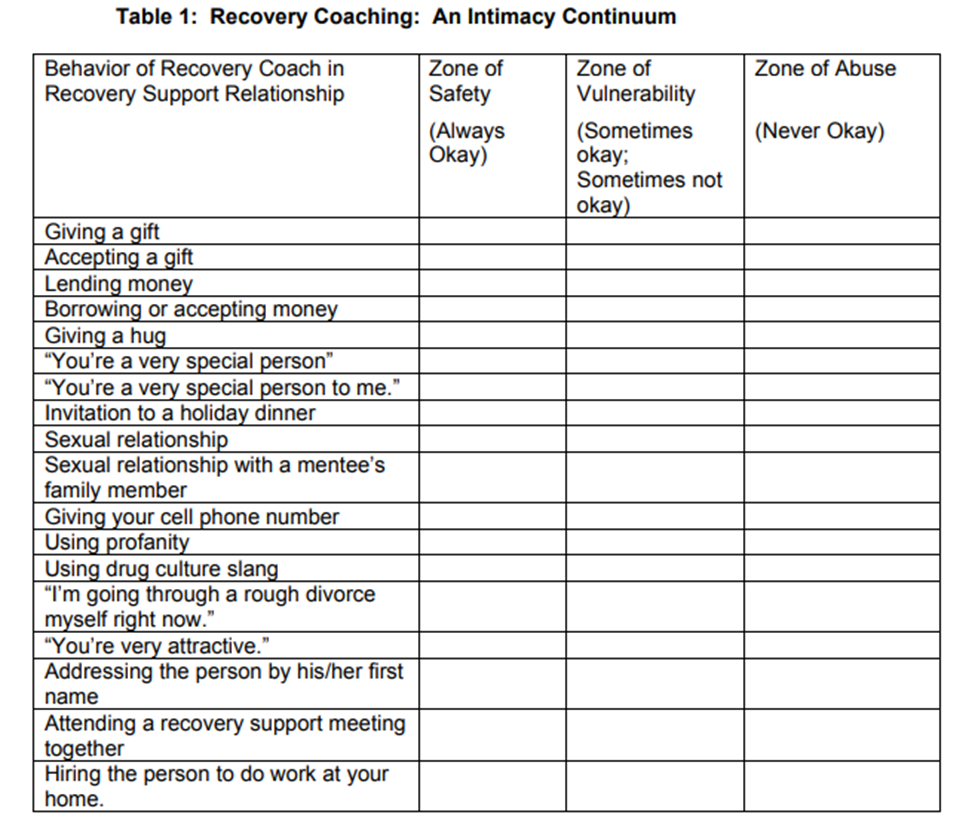 CRAFT-RECOVERY COACHING Handout 3bEthical Decision-Making Work Sheet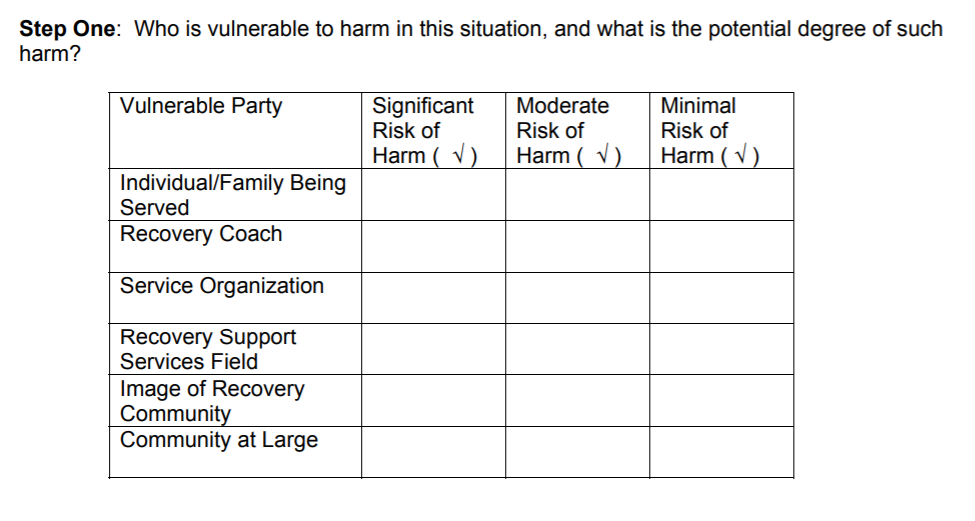 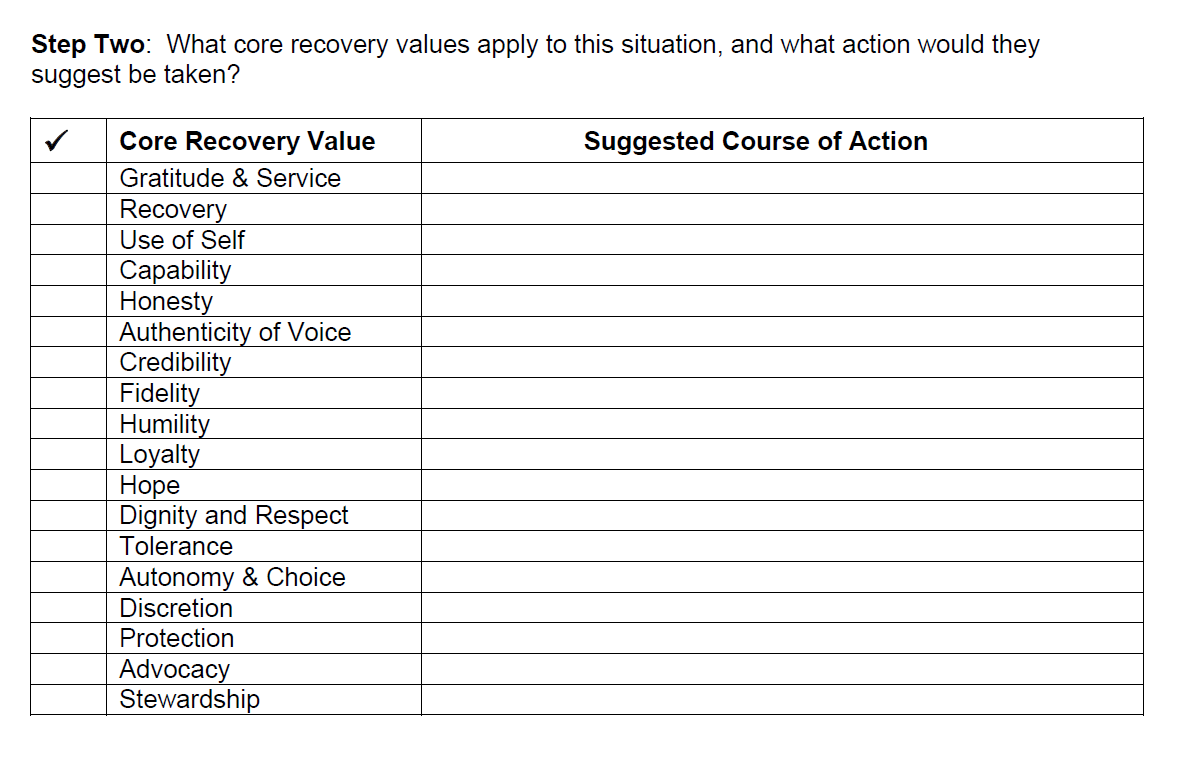 CRAFT-RECOVERY COACHING Handout 3b   Page 2Ethical Decision-Making Work Sheet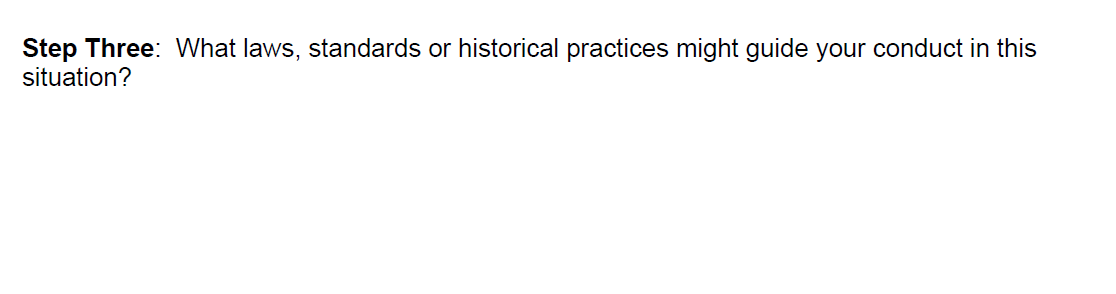 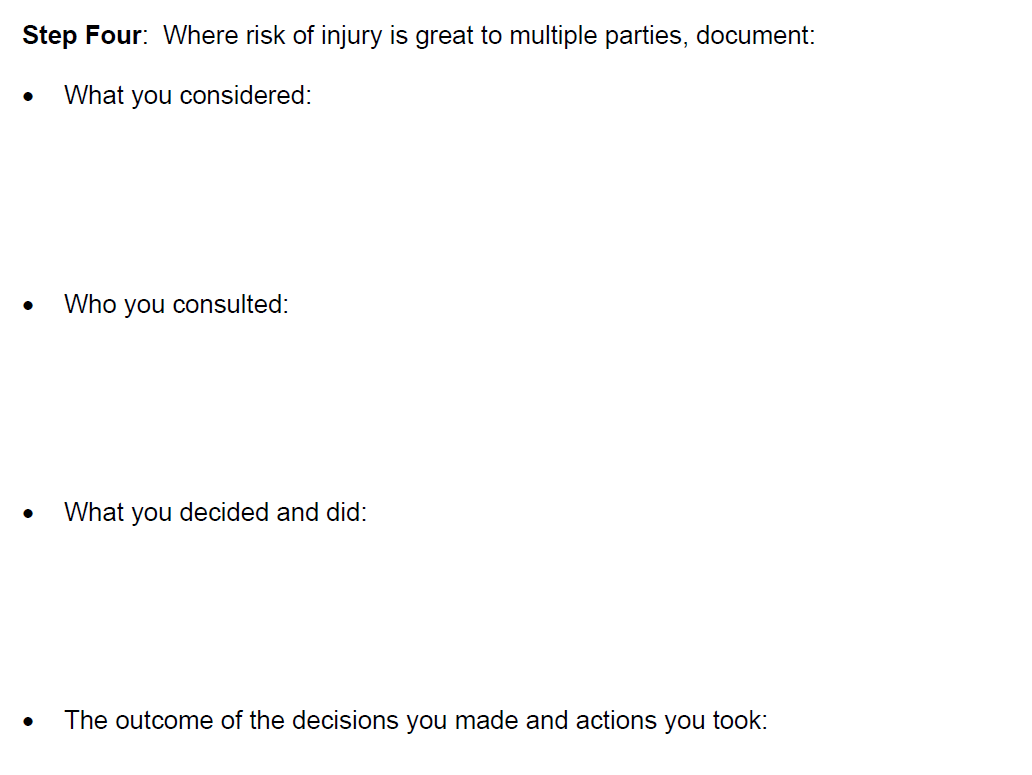 CRAFT-RECOVERY COACHING Handout 4aFive Stages Of Change InterviewHelen Annis, Renate Schober and Elizabeth KellyInterview used to classify client into one of Five Stages of Change (1996)Precontemplation, 2. Contemplation 3. Preparation 4. Action 5. Maintenance Stage1)  Did you drink during the last 30 days? YES or NO2)  Are you considering quitting or reducing drinking in the next 30 days?YES			or		NO					Code: Precontemplation Stage Code: Contemplation Stage3)  Were you continuously abstinent during the past 30 days or did you reduce drinking in the past 30 days?YES	            		      or		NO      Code: Action Stage                    					           Code:  Precontemplation Stage3a) Did you knowingly attempt at least once, to quit or reduce your drinking during the past 30 days?                                                        YES          or             NO                                       Code: Preparation Stage                                                                                                      Code: Contemplation Stage 4)  Were you continuously abstinent for more than 60 days or did you reduce drinking for more than the last 60 days?YES			or				NO Code: Entering the Maintenance Stage		Code: Action StageAnnis, Helen, Schober, Renate & Kelly, Elizabeth (1996)“Matching Addiction Outpatient Counseling to Client Readiness for Change”, Experimental and Clinical Psychopharmacology, Vol. 4, No.1 
Stephen Rollnick and Allison Bell, (1991) Brief Motivational Interviewing for Use by the Nonspecialist, a chapter from Motivational Interviewing, Preparing People to Change Addictive Behavior, William Miller & Stephen Rollnick eds,  Guilford Press, NYC,NY,Rollnick Stephen., & Miller, William .R. (1995).  What is motivational interviewing?  Behavioral and Cognitive Psychotherapy, 23, Mid-Atlantic Addiction Technology Transfer Center mid-attc@mindspring.com , and at : http://www.mid-attc.organd at : http://www.motivationalinterview.org/clinical/whatismi.htmlProchaska, James O., Norcross, John C. and DiClemente, Carlos, Changing for Good, William Morrow and Co. NY, 1994Prochaska, J.O., DiClemente, C.C. & Norcross, J.C. “In Search of How People Change: Application to addictive behaviors”. American Psychologist, 1992, CRAFT-RECOVERY COACHING Handout 4BStages of Change and the Corresponding Approaches

Taken from: Melissa Killeen, Recovery Coaching-A Guide to Coaching People in Recovery from Addictions, Stages of Change and Corresponding Approaches, Appendix F, pgs. 219-220CRAFT-RECOVERY COACHING Handout 4cWriting the Recovery PlanThe person in recovery builds their personal recovery plan and reviews the plan with their coach and therapist. The coach and therapist can have some input, but they do not write the plan- the recoveree must write and OWN their recovery planA recovery plan lasts five years or more, it takes at least five years to achieve long term recoveryThe plan can be modified but never droppedWhat is your recovery goal?________________________________________________________________________________________________________________________________________________________Do you have a connection to a recovery community organization?____________________________________________________________________________Name the people in recovery you have contact with on a regular basis?____________________________________________________________________________Are you involved in a mutual support group (AA, NA, GA)? Name the group(s).____________________________________________________________________________Are you a member of a faith-based recovery support group? Name the group(s).____________________________________________________________________________How do you plan to spend social time with others in recovery?____________________________________________________________________________Do you want to learn more about recovery? How will you do this?Do you have any conclusions about developing your recovery plan?____________________________________________________________________________________________________________________________________________________________________________________________________________________________________CRAFT-RECOVERY COACHING Handout 4c   Page 2Writing the Recovery PlanWhat steps do you need to take to achieve your recovery goal?____________________________________________________________________________Who else may be involved?When can I hope to see the goal achieved?____________________________________________________________________________What kind of literature can I read?____________________________________________________________________________What kind of retreats can I attendQuestions about your physical healthDo you need to see a doctor, therapist, psychiatrist, or dentist and why?____________________________________________________________________________________________________________________________________________________________________________________________________________________________________Do you have a healthcare provider?___________________________________________________________________________If you have been prescribed medication – do you take it regularly? Are you having trouble paying for it?___________________________________________________________________________How is your diet? Your weight? ___________________________________________________________________________CRAFT-RECOVERY COACHING Handout 4c   Page 3Writing the Recovery PlanDo you exercise?__________________________________________________________________________Do you have any conclusions about the state of your physical health?What is your physical health and wellness goal?__________________________________________________________________________What steps do you need to take to see your physical health goals be achieved?___________________________________________________________________________Who else may be involved___________________________________________________________________________When do you want to achieve these goals?What is your emotional health plan?___________________________________________________________________________Do you strive to be in a healthy relationship?___________________________________________________________________________Are you seeing a therapist? Do you want to see a therapist?____________________________________________________________________________Do your healthcare providers know you are in recovery (and do not prescribe addictive medicine)?CRAFT-RECOVERY COACHING Handout 4c   Page 4Writing the Recovery PlanIf you have medication, do you take it as prescribed?____________________________________________________________________________What other questions regarding your health should you be asking?What is your healthcare and wellness plan?____________________________________________________________________________What steps do you need to take to achieve your plan?____________________________________________________________________________Who else may be involved?____________________________________________________________________________When do you want to accomplish this goal?Questions about your spiritual healthDo you need to learn more about a religion, a movement, or spirituality?____________________________________________________________________________Do you have a spiritual leader or advisor? What is his/her name?___________________________________________________________________________If you have embraced a spiritual direction- are you disciplined in your practice?___________________________________________________________________________Do you take time regularly for prayer, meditation, or personal reflection?___________________________________________________________________________Do you engage with others socially who share your spiritual commitment?CRAFT-RECOVERY COACHING Handout 4c   Page 5Writing the Recovery PlanDo you have any conclusions about the state of your spiritual health?What is your spirituality plan?___________________________________________________________________________What steps do you need to take to achieve your plan?___________________________________________________________________________Who else may be involved?___________________________________________________________________________When do you want to accomplish this goal?Questions about your living accommodationsDo you need to have more support for your recovery in your living environment?____________________________________________________________________________Are your living companions or partners, in recovery?____________________________________________________________________________Is your living situation safe?____________________________________________________________________________Do you have difficult financial situations that affect your living situation?____________________________________________________________________________Can you change your living situation?CRAFT-RECOVERY COACHING Handout 4c   Page 6Writing the Recovery PlanDo you have any conclusions about the state of your living accommodations?What is your living accommodations plan?___________________________________________________________________________What steps do you need to take to achieve your plan?____________________________________________________________________________Who else may be involved?____________________________________________________________________________When do you want to accomplish this goal?Questions about your education or jobDo you need a job?____________________________________________________________________________Does your job support your recovery goals?___________________________________________________________________________Are you satisfied with your educational status?____________________________________________________________________________Do you need additional training?____________________________________________________________________________Can you change your job situation?CRAFT-RECOVERY COACHING Handout 4c   Page 6Writing the Recovery PlanDo you have any conclusions about the state of your job or education?_______________________________________________________________________________________________________________________________________________________________________________________________________________________________________________________________________________________________________________What is your job or education plan?____________________________________________________________________________What steps do you need to take to achieve your plan?Who else may be involved?_____________________________________________________________________________When do you want to accomplish this goal?Questions about your daily living managementDo you wash and brush your teeth daily?___________________________________________________________________________Do you have an organized & clean house?___________________________________________________________________________Did you make you bed today?Are your clothes washed every week?___________________________________________________________________________What kind of shape is your car in?___________________________________________________________________________Is your vehicle clean? Maintained? Insured?CRAFT-RECOVERY COACHING Handout 4c   Page 7Writing the Recovery PlanIf you use mass transit for going to work, do you have a frequent rider discount card?Do you have a checking account and a savings account?____________________________________________________________________________Can you access your financial records electronically?____________________________________________________________________________Do you have credit card debt or student loan debt?____________________________________________________________________________Do you have retirement plan at work - do you participate in it?____________________________________________________________________________Can you access your financial records electronically?____________________________________________________________________________Do you have a budget or a plan to manage your money?____________________________________________________________________________Do you have a family - if so - do you have life insurance and a will?____________________________________________________________________________Do you have any conclusions about the state of daily living management?_______________________________________________________________________________________________________________________________________________________________________________________________________________________________________________________________________________________________________________What is your living management plan?____________________________________________________________________________What steps do you need to take to achieve your plan?CRAFT-RECOVERY COACHING Handout 4c   Page 8Writing the Recovery PlanWho else may be involved?_______________________________________________________________________When do you want to accomplish this goal?________________________________________________________________________________________________________________________________________________________________________________________________________________________________________________________________________________________________________________What other areas to you wish to explore?___________________________________________________________________________What steps do you need to take to achieve your plan?___________________________________________________________________________Who else may be involved?___________________________________________________________________________When do you want to accomplish this goal?Create a calendar- an old fashion 8” x 10” wall calendar. Plan the next four months and write your recovery plan goals into the calendar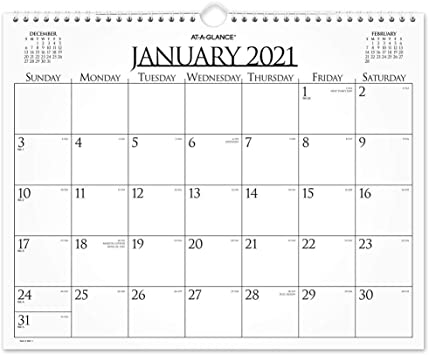 CRAFT-RECOVERY COACHING Handout 4dWriting the Relapse Prevention PlanInclude WRAP WORKBOOK in Handout                        Stages of Change and Corresponding Approaches                        Stages of Change and Corresponding Approaches                        Stages of Change and Corresponding ApproachesStage Description     ApproachesPre-ContemplationDenies anything needs to be changedDoes not want any help and doesn’t want to talk about itMay be defensive or deflectingIs not aware of any negative consequencesGive information linking           client  behavior and the           problems resulting from  the behaviorGive factual informationProvide educationShow you are concerned and are availableContemplationMay acknowledge problem, but notnot ready to change behaviorAmbivalent about changingAware of some of the pros and cons of changing behaviorDoubts long term benefitsoutweigh the short term costsLooks at all of the years ahead without  the behaviorDiscuss the understanding           about ambivalence, it is           normal for everyone to          fear changeExplore the ambivalenceFocus on the clients in-creased awareness of the consequencesDiscuss the benefits of changingReinforce they are free to chooseDiscuss responsibility for changingOne day at a time                    Stages of Change and Corresponding Approaches                    Stages of Change and Corresponding Approaches                    Stages of Change and Corresponding ApproachesStageDescription     ApproachesPreparationGetting ready to make a          changeResearching optionsGathering informationHas decided to changeBegins planning for a changeExploring optionsBeing allowed to choose the best option for themMake a plan of actionHelp client identify avail-able resourcesProvide assistance to over-come barriersStages of Change and Corresponding ApproachesStages of Change and Corresponding ApproachesStages of Change and Corresponding ApproachesStage      Description               ApproachesActionActively involved in taking steps to change using a variety of techniquesTrying new behaviorsTrying healthy risksNew behaviors are not yet stableClient develops WRAPPlanAssistance in executing WRAP planAcknowledge feelings and experiences are normalIdentify and reduce triggersDevelop coping skillsReward client when change is successful Have the client reward themselvesMaintenanceHas established new behaviorsMaintains new behaviors in the face of triggers and  conflictCan identify behaviors that brings the client close to relapse and stops these behaviors, before a slipIs opened to helping othersHelp with WRAP – Crisis planReassurance of their WRAP planWorking on back-up plansEvaluate their plan and modify if necessaryAffirmation of self-efficacySupportive contact with clientDescribe sponsorship and service